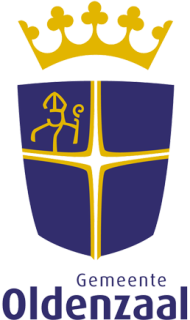 Dit formulier kunt u mailen naar info@oldenzaal.nl.Aanvraag ontheffing verkoop 
zwak alcoholische drankenAanvraag ontheffing verkoop 
zwak alcoholische drankenAanvraag ontheffing verkoop 
zwak alcoholische drankenAanvraag ontheffing verkoop 
zwak alcoholische drankenAanvraag ontheffing verkoop 
zwak alcoholische drankenAanvraag ontheffing verkoop 
zwak alcoholische drankenAanvraag ontheffing verkoop 
zwak alcoholische drankenAanvraag ontheffing verkoop 
zwak alcoholische drankenAanvraag ontheffing verkoop 
zwak alcoholische drankenAanvraag ontheffing verkoop 
zwak alcoholische dranken1.1.Gegevens aanvragerGegevens aanvragerGegevens aanvragerGegevens aanvragerGegevens aanvragerGegevens aanvragerGegevens aanvragerGegevens aanvragerGegevens aanvrager KVK nr       KVK nr       KVK nr       BSN       BSN       BSN       BSN       BSN      Naam rechtspersoonNaam aanvrager M   V M   VAdresPostcode en woonplaatsTelefoonnummermobiel      mobiel      mobiel      vast      vast      vast      vast      vast      E-mailadresHoe wilt u de ontheffing ontvangen?Hoe wilt u de ontheffing ontvangen?Hoe wilt u de ontheffing ontvangen? per post      digitaal  (vul hierboven uw emailadres in) per post      digitaal  (vul hierboven uw emailadres in) per post      digitaal  (vul hierboven uw emailadres in) per post      digitaal  (vul hierboven uw emailadres in) per post      digitaal  (vul hierboven uw emailadres in) per post      digitaal  (vul hierboven uw emailadres in)2.2.Gegevens evenementGegevens evenementGegevens evenementGegevens evenementGegevens evenementGegevens evenementGegevens evenementGegevens evenementGegevens evenementNaam evenementLocatieDatum en tijdstipvan       uurvan       uurtot       uurtot       uurtot       uurvan       uurvan       uurtot       uurtot       uurtot       uurvan       uurvan       uurtot       uurtot       uurtot       uurvan       uurvan       uurtot       uurtot       uurtot       uur3.3.Gegevens leidingGegevens leidingGegevens leidingGegevens leidingGegevens leidingGegevens leidingGegevens leidingGegevens leidingGegevens leidingLeidinggevende Inaam en voornamenadrespostcode en woonplaatstelefoonnummermobiel      mobiel      mobiel      vast      vast      vast      vast      vast      geboortedatumgeboorteplaatsLeidinggevende IInaam en voornamenadrespostcode en woonplaatstelefoonnummermobiel      mobiel      mobiel      vast      vast      vast      vast      vast      geboortedatumgeboorteplaatsLeidinggevende IIInaam en voornamenadrespostcode en woonplaatstelefoonnummermobiel      mobiel      mobiel      vast      vast      vast      vast      vast      geboortedatumgeboorteplaats4.OndertekeningOndertekeningOndertekeningOndertekeningOndertekeningOndertekeningOndertekeningOndertekeningOndertekeningOndergetekende verklaart dit formulier naar waarheid te hebben ingevuld.Ondergetekende verklaart dit formulier naar waarheid te hebben ingevuld.Ondergetekende verklaart dit formulier naar waarheid te hebben ingevuld.Ondergetekende verklaart dit formulier naar waarheid te hebben ingevuld.Ondergetekende verklaart dit formulier naar waarheid te hebben ingevuld.Ondergetekende verklaart dit formulier naar waarheid te hebben ingevuld.Ondergetekende verklaart dit formulier naar waarheid te hebben ingevuld.Ondergetekende verklaart dit formulier naar waarheid te hebben ingevuld.Ondergetekende verklaart dit formulier naar waarheid te hebben ingevuld.Ondergetekende verklaart dit formulier naar waarheid te hebben ingevuld.Handtekening:Handtekening:Handtekening:Datum: Datum: Datum: 